           Borrowing Worksheet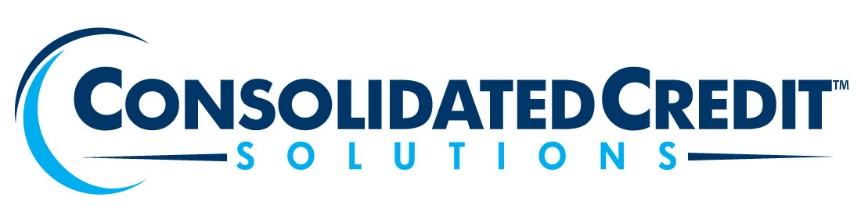 Loan servicer nameType of debt (student loan, mortgage, auto, personal)Current balanceAPRCurrent Monthly PaymentNumber of Payments RemainingStatus of debt (current, behind, in collections)